Hoe maak ik een bestek?Opmerking: We kiezen er voor om een bestek ook aan te maken als schadedossier. Omdat je dan van alle mogelijkheden bij het schadedossier gebruik kan maken (oa foto app)Maak een nieuw schadedossierZet de status van het dossier op ‘bestek’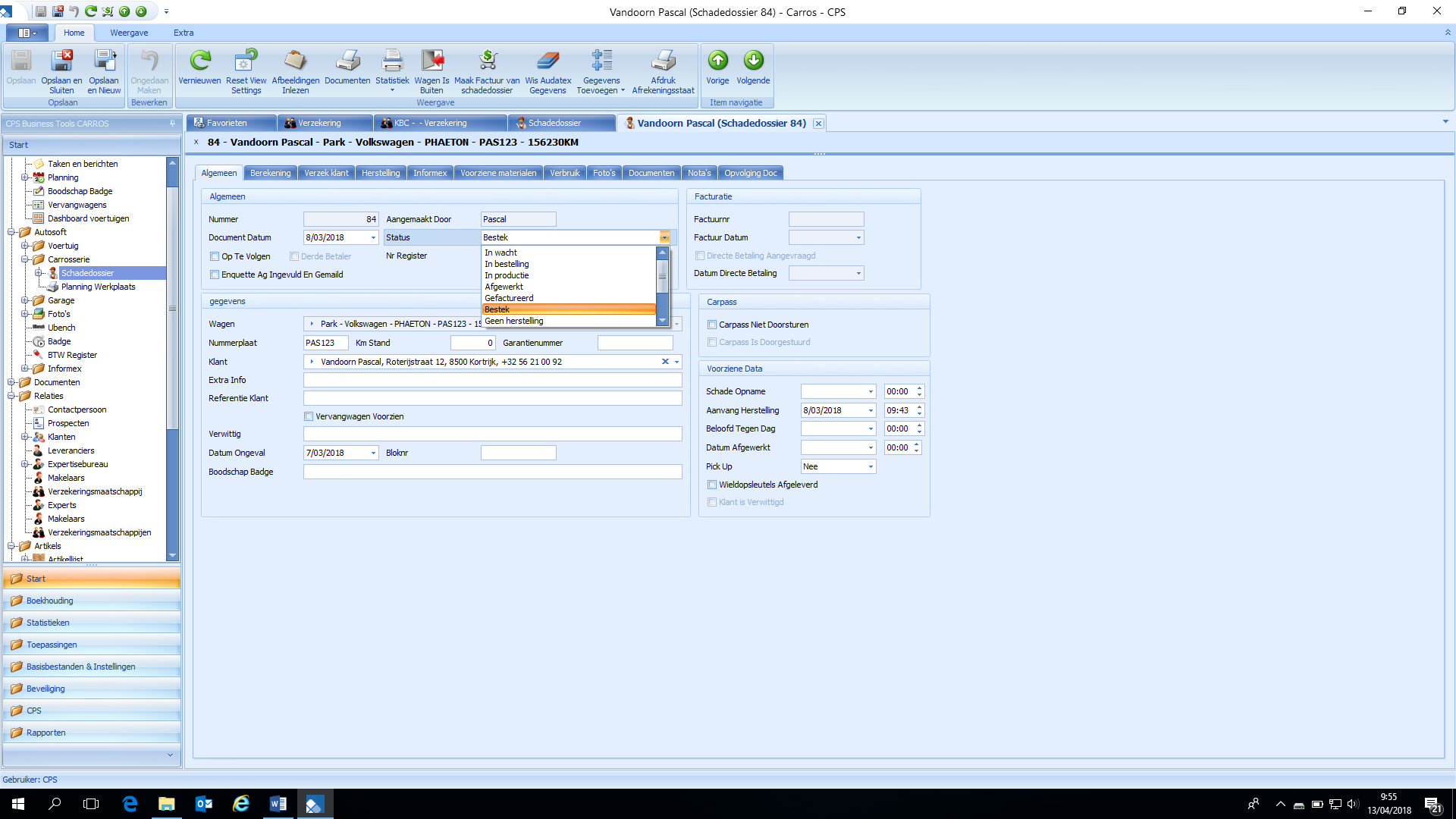 Geef alle lijnen met prijzen in op het tabblad ‘Voorziene materialen’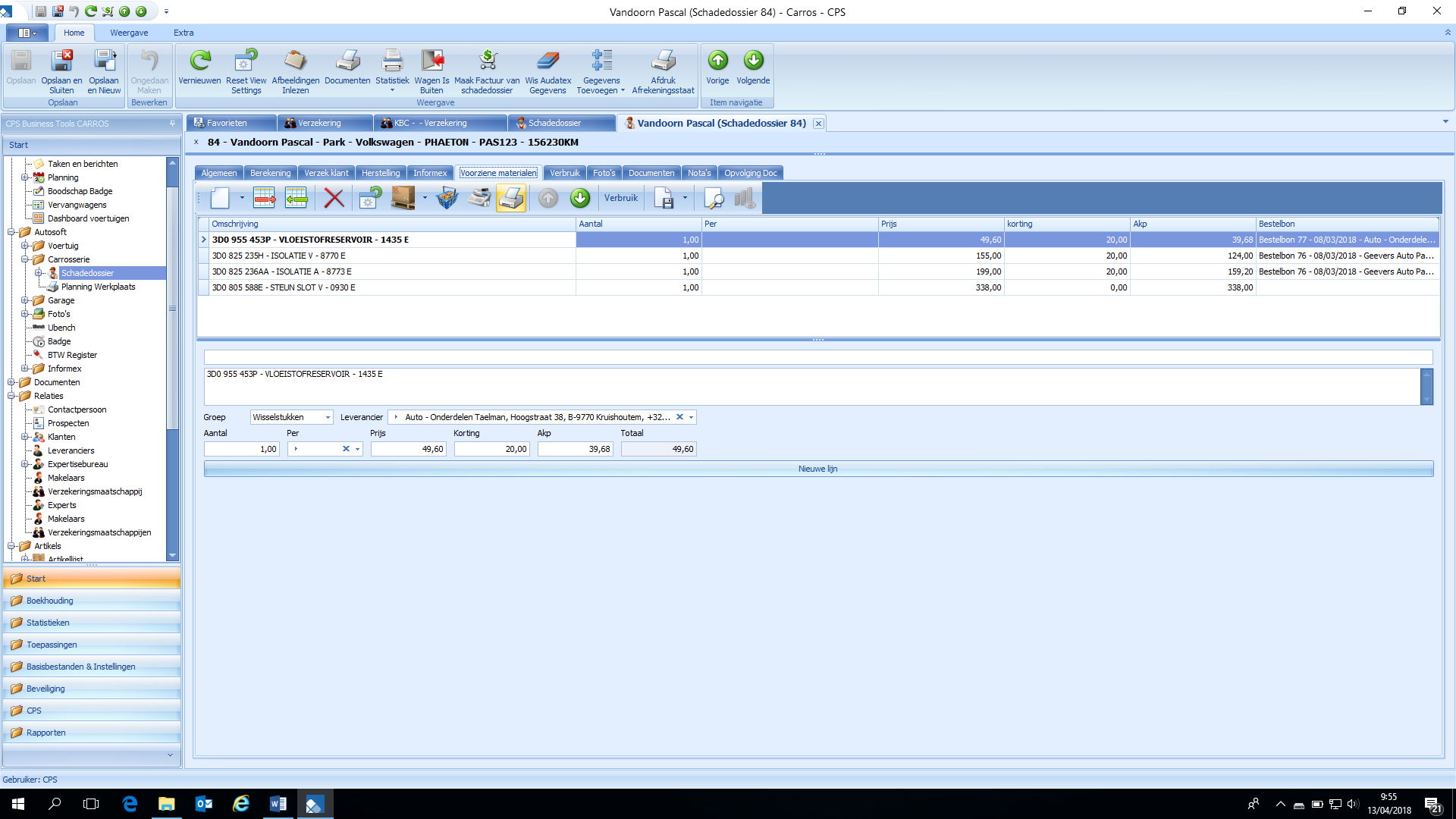 Klik op  om het bestek af te drukken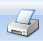 Dan heb je de mogelijkheid om een extra kortings % in te geven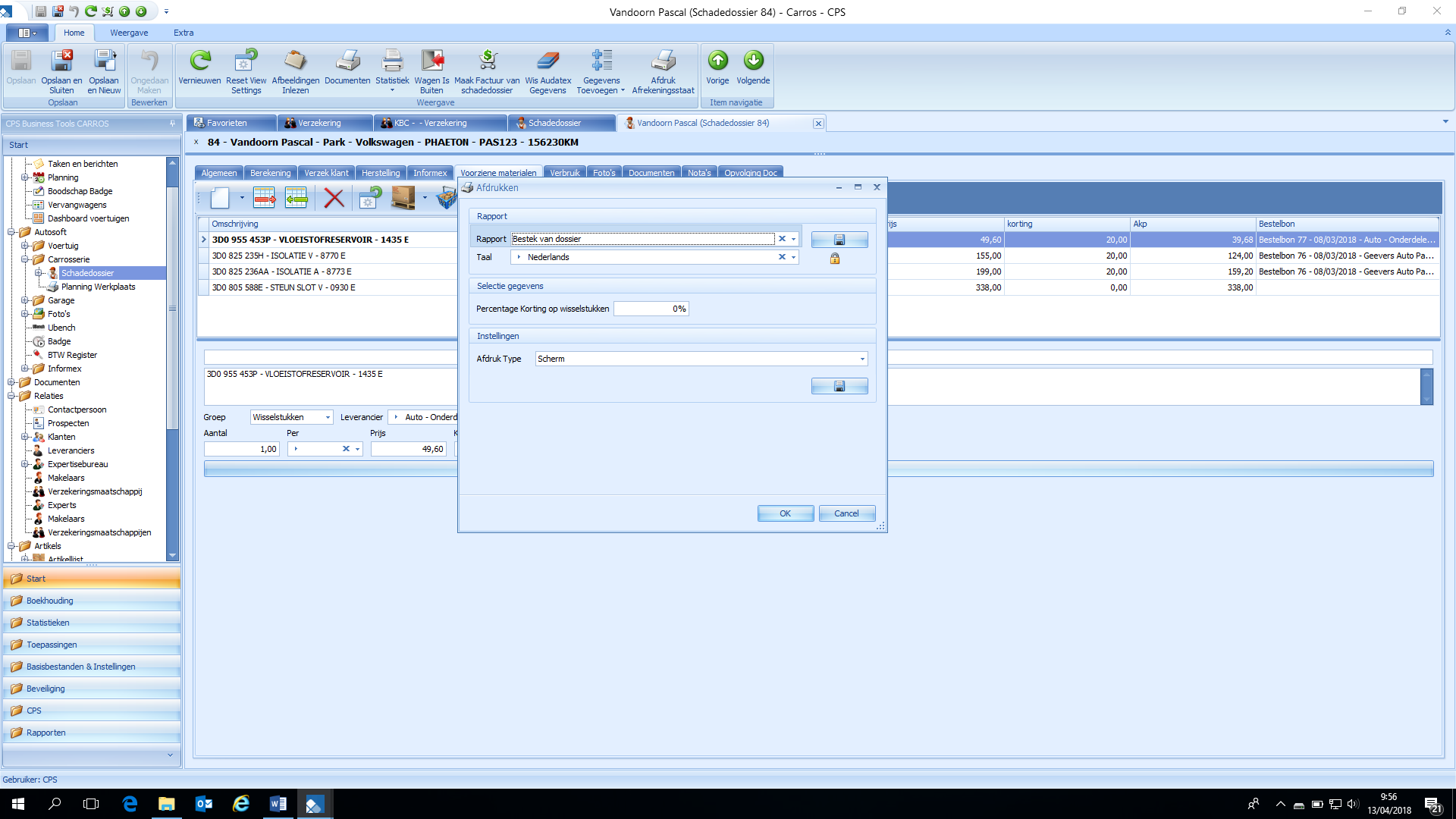 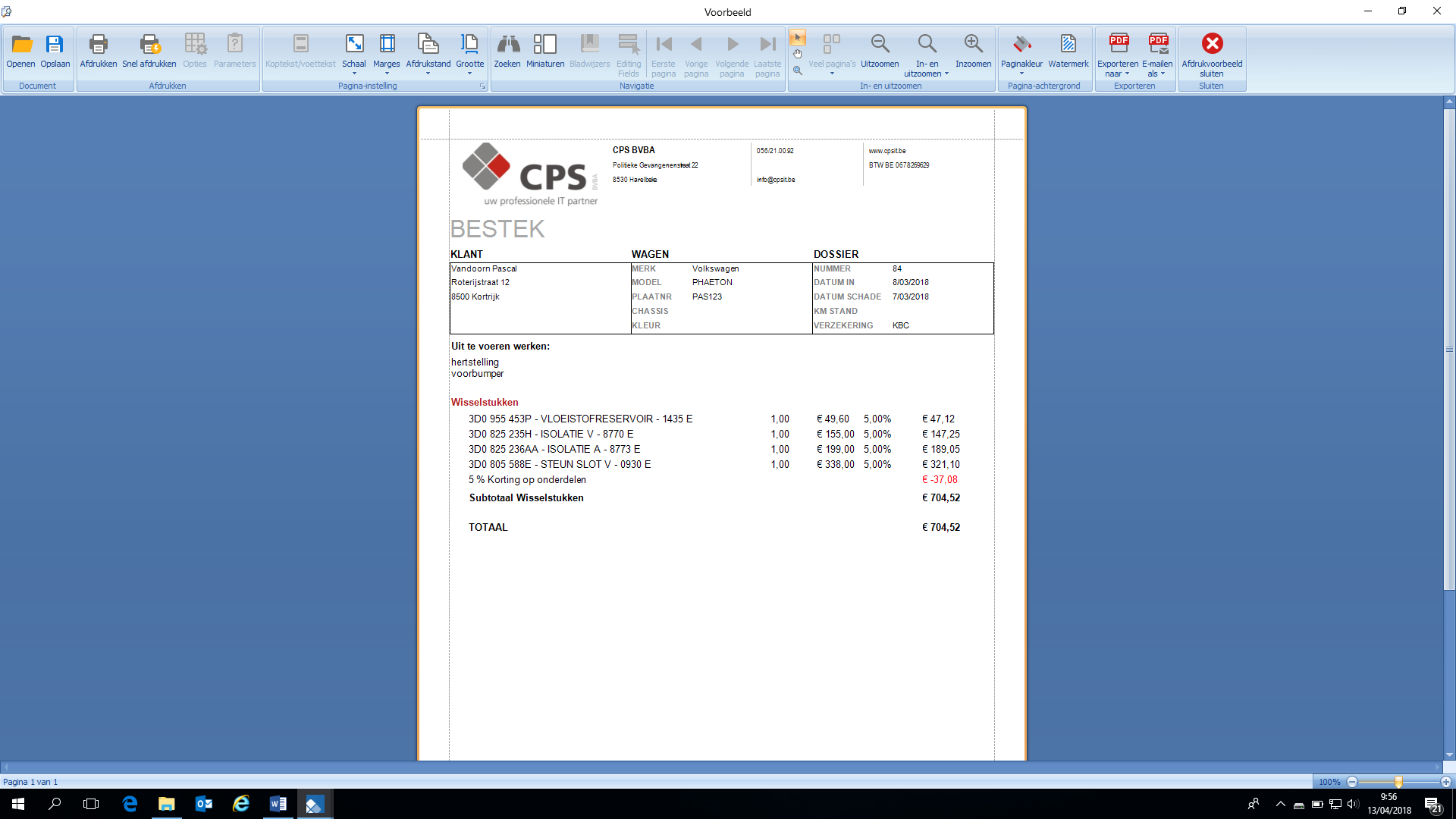 Als het bestek dan goedgekeurd is kan je de status gewoon aanpassen.